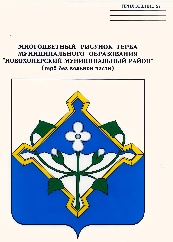 Заключениеревизионной комиссииНовохоперского муниципального района Воронежской области на отчет администрации муниципального района  об исполнении бюджета Новохоперского муниципального района Воронежской области за 2016 годНОВОХОПЕРСК2017 год1. Общие положения1.1. Заключение ревизионной комиссии Новохоперского муниципального района Воронежской области на отчет администрации об исполнении бюджета Новохоперского муниципального района Воронежской области за 2016 год (далее – Заключение) подготовлено в соответствии с Бюджетным кодексом Российской Федерации, Положением «О бюджетном процессе в Новохоперском муниципальном районе», Положением «О ревизионной комиссии Новохоперского муниципального района Воронежской области».Заключение основано на данных годового отчета об исполнении районного бюджета и результатах внешней проверки бюджетной отчетности главных распорядителей и получателей бюджетных средств. При подготовке Заключения использованы результаты проведенных контрольных мероприятий за отчетный период, иные материалы, представленные по запросу ревизионной комиссии Новохоперского муниципального района Воронежской области (далее - ревизионная комиссия) администрацией Новохоперского муниципального района Воронежской области.1.2. В соответствии со ст. 264.4 Бюджетного Кодекса РФ и ст. 66 Положения «О бюджетном процессе в Новохоперском муниципальном районе» отчет об исполнении районного бюджета за 2016 год представлен отделом финансов администрации Новохоперского муниципального района в ревизионную комиссию в установленный срок – до 01 апреля 2017 года. 2. Общая характеристика исполнения бюджета Новохоперского муниципального района2.1. Решением Совета народных депутатов Новохоперского муниципального района от 24 декабря 2015 года №42/2 «О районном бюджете на 2016 год» прогнозируемый общий объем доходов районного бюджета на 2016 год утвержден в сумме 542 644,5 тыс. рублей (в том числе безвозмездные поступления из областного бюджета в сумме 356 373,3 тыс. рублей), общий объем расходов - 542 644,5 тыс. рублей, т.о. бюджет бездефицитный. В результате внесения изменений и дополнений в решение «О районном бюджете на 2016 год» решениями Совета народных депутатов Новохоперского муниципального района: от 11.03.2016 года №43/6, от 26.08.2016 года №47/2, от 07.10.2016 года №48/2 и от 26.12.2016 года №52/3 произведено увеличение плановых назначений по доходам на 313 088,3 тыс. рублей (на 57,7%) и по расходам на 295 430,5 тыс. рублей (на 54,4%) и утвержденные основные характеристики районного бюджета на 2016 год составили: - прогнозируемый общий объем доходов районного бюджета в сумме 855 732,8 тыс. рублей (в том числе безвозмездные поступления из областного бюджета в сумме 685 285,3 тыс. рублей);  - общий объем расходов районного бюджета в сумме 838 075,0 тыс. рублей;- прогнозируемый профицит районного бюджета в сумме 17 657,8 тыс. рублей, который в соответствии со ст. 61 Положения о бюджетном процессе в Новохоперском муниципальном районе планировалось направить на погашение муниципального долга.Характеристика основных параметров районного бюджета 2016 года приведена в таблице 1 и на диаграмме 1.Таблица 1 Диаграмма 1Изменение параметров районного бюджетамлн. руб.При сравнении уточненных плановых назначений с первоначальными параметрами бюджета установлено: налоговые и неналоговые доходы в течение года увеличены на 13 926,3 тыс. рублей (9,5%), безвозмездные поступления – на 328 912,0 тыс. руб. (92,3%).2.2. Фактически за 2016 год доходы бюджета составили 853 680,96 тыс. рублей (99,8% уточненных плановых назначений), расходы произведены в сумме 834 702,1 тыс. рублей (99,6% плана). Бюджет исполнен с профицитом в сумме 18 978,9 тыс. рублей. 2.3. Анализ динамики основных параметров бюджета за пятилетний период (2012 - 2016 годы) приведен в таблице 2 и на диаграмме 2.Таблица 2 Диаграмма 2Динамика основных параметров исполнения районного бюджета в 2012-2016 годахмлн. руб.Тенденция роста доходной части бюджета, появившаяся в 2015 году, в отчетном году сохранена. В 2016 году по сравнению с предыдущим годом доходы возросли на 119 573,2 тыс. рублей, или на 16,3%, расходы бюджета возросли на 97 117,6 тыс. рублей, или на 13,2%.Доходы районного бюджета на одного жителя муниципального района по сравнению с предыдущим годом выросли на 3 105 руб. и составили 22 270 руб., расходы увеличились на 2 519 руб. и составили 21 775 руб.При проверке отчета об исполнении районного за 2016 год установлено, что суммы доходов - 853 680 964,80 руб., расходов - 834 702 062,69 руб. и профицита бюджета - 18 978 902,11 руб. соответствуют данным консолидированного отчета о кассовых поступлениях и выбытиях, предоставленного Управлением Федерального казначейства по Воронежской области.Остаток денежных средств на едином счете бюджета по состоянию на 01.01.2017 года составил 1 343,3 тыс. рублей.3. Муниципальный долг Новохоперского муниципального района.Исполнение программы муниципальных внутренних заимствований3.1. Объем муниципального долга Новохоперского муниципального района на 1 января 2016 года составлял 146 773,25 тыс. рублей и полностью состоял из задолженности по бюджетным ссудам прошлых лет и кредитам, полученным из областного бюджета. За 2016 год сумма основного долга снизилась на 22 376,2 тыс. рублей, или 15,2%, и на 1 января 2017 года составила 124 397,1 тыс. рублей. Объем муниципального долга не превысил предельных объемов, установленных ст. 107 Бюджетного кодекса РФ (суммы доходов районного бюджета без учета безвозмездных поступлений – 161 991,96 тыс. рублей) и п. 10.2. ст. 10 решения о районном бюджете (верхний предел муниципального внутреннего долга на 01.01.2017 года - 124 397,1 тыс. рублей).Необходимо отметить, что в 2014 году муниципальный долг составлял 163,2% к объему налоговых и неналоговых доходов районного бюджета, в 2015 году этот показатель снизился до 102,2%, а на 01.01.2017 года он составил 76,8%.Программа муниципальных внутренних заимствований Новохоперского муниципального района на 2016 год утверждена решением от 24 декабря 2015 года №42/2 «О районном бюджете на 2016 год». Согласно приложению 15 к решению в 2016 году планировалось погашение бюджетных кредитов в сумме 3 983,1 тыс. рублей. Привлечение кредитов в 2016 году не планировалось.В течение года в Программу муниципальных внутренних заимствований вносились изменения, с учетом которых на 2016 год было запланировано получение бюджетных кредитов от бюджетов других уровней бюджетной системы РФ в сумме 131 470,2 тыс. рублей и погашение основной задолженности по соглашениям с ДФБП в сумме 153 846,4 тыс. рублей.Исполнение Программы муниципальных внутренних заимствований в течение года производилось следующим образом:3.2. Банковские кредиты в течение года не привлекались. На начало 2017 года Новохоперский муниципальный район долгов по данному виду заимствований не имеет.  3.3. Задолженность по бюджетным ссудам прошлых лет и кредитам, полученным из областного бюджета, на 01.01.2016 года составляла 146 773,25   тыс. рублей.Согласно данным муниципальной долговой книги Новохоперского района в течение года из областного бюджета было получены кредиты на общую сумму 131 470,2 тыс. рублей, в том числе: на оплату работ по строительству объекта «Детский сад на 280 мест в г. Новохоперске Новохоперского муниципального района Воронежской области», включая оплату услуг строительного контроля и услуг по техническому присоединению – 101 359,0 тыс. рублей, на финансирование строительства многофункциональной спортивной площадки МКОУ Терновская СОШ  Новохоперского муниципального района (включая ПИР) – 4 397,9 тыс. рублей,  на приобретение специальных автобусов для перевозки детей – 3 647,3 тыс. рублей, на оплату работ по ремонту автомобильных дорог в г. Новохоперске  – 7 145,3 тыс. рублей, на погашение кредита по реструктуризации – 14 849,8 тыс. рублей.Диаграмма 3Динамика муниципального долга Новохоперского муниципального района в 2010-2016 годах      млн. руб.Погашение задолженности по бюджетным кредитам в 2016 году производилось в соответствии с графиками, предусмотренными соглашениями. Всего за год произведено погашение долга на сумму 153 846,4 тыс. рублей.Остаток задолженности по заимствованиям, полученным из областного бюджета на 01.01.2017 года составил 124 397,1 тыс. рублей.3.4.  Муниципальные гарантии в 2016 году администрацией муниципального района не предоставлялись.  На 01.01.2017 г. обязательств по муниципальным гарантиям Новохоперский муниципальный район не имеет. 4. Исполнение доходной части бюджета Новохоперского муниципального района4.1. Общая характеристика доходной части районного бюджета в 2016 году приведена в таблице 3.Таблица 3 В структуре доходов районного бюджета налоговые поступления составили 12% (102 492,3 тыс. рублей), неналоговые - 7% (59 499,7 тыс. рублей), безвозмездные перечисления - 81%, или 691 689,0 тыс. рублей (диаграмма 4).Диаграмма 4Структура доходов районного бюджета в 2016 годуИзменение структуры доходов районного бюджета в 2012 - 2016 годах приведено на диаграмме 5. Диаграмма 5Если в 2012 - 2014 годах наблюдалась устойчивая тенденция роста доли налоговых и неналоговых поступлений, то в 2015 году данный показатель оказался ниже уровня предыдущего года на 2,3 процентных пункта, а в отчетном году – снижение еще на 0,6 процентных пункта. Это объясняется более высокими темпами роста безвозмездных поступлений, которые по сравнению с предыдущим годом увеличились на 101 176,8 тыс. рублей (17,1%), в то время как налоговые и неналоговые доходы возросли только на 18 396,4 тыс. рублей, или 12,8% (диаграмма 6).Диаграмма 6Фактическое поступление налоговых и неналоговых доходов по отношению к первоначально утвержденному бюджету в отчетном году составило 110,4%, тогда как в 2015 году этот показатель составлял 102,6%.4.2. Налоговые доходы Характеристика налоговых доходов районного бюджета приведена в таблице 4.Таблица 4 Основными налогами, формирующими доходную часть районного бюджета, как и в предыдущие годы, стали налог на доходы физических лиц – 85,3% налоговых поступлений (87 403,4 тыс. рублей) и налоги на совокупный доход - 12,6%, или 12 915,9 тыс. рублей (диаграмма 7).Диаграмма 7Структура налоговых доходов районного бюджета в 2016 годуПо сравнению с предыдущим годом общая сумма поступивших налогов увеличилась на 5 503,2 тыс. рублей (5,7%) и составила 102 492,3 тыс. рублей. Прирост обеспечен по налогу на доходы физических лиц (диаграмма 8).Диаграмма 8Поступления по основным видамналоговых доходов в 2015 - 2016 годах               тыс. руб.Исполнение плана по налоговым доходам произведено на 100,5%. При этом доля налоговых доходов в общем объеме доходов бюджета снизилась с 13,2% в 2015 году до 12% в отчетном году.Характеристика основных видов налогов приведена ниже.4.2.1. Налог на доходы физических лиц.Основным налогом, формирующим доходную базу районного бюджета в отчетном году, как и в предыдущие годы, является налог на доходы физических лиц. Его поступления составили 85,3% налоговых доходов районного бюджета и 10,2% общего объема доходов. Сумма налога составила 87 403,4 тыс. рублей, или 100,5% плановых назначений. По сравнению с 2015 годом поступления от данного источника значительно выросли - на 6 119,7 тыс. рублей (на 7,5%), прежде всего, за счет увеличения фонда оплаты труда. Средняя заработная плата по району за отчетный период составила 20835 рублей, что на 5,4% выше уровня 2015 года.Недоимка по налогу на доходы физических лиц по сравнению с прошлым годом снизилась на 40,7% и на 01.01.2017 года составила 581 тыс. рублей (из них доля консолидированного бюджета района – 282,9 тыс. рублей).4.2.2. Налоги на совокупный доход.Единый налог на вмененный доход для отдельных видов деятельности поступил в сумме 7 845,0 тыс. рублей (100,1% плана). Доля данного источника в общей сумме налоговых доходов районного бюджета составила 7,7%. По сравнению с уровнем 2015 года поступление налога снизилось на 1 094,9 тыс. рублей, или на 12,2%, в связи с переходом некоторого числа налогоплательщиков с уплаты ЕНВД на упрощенную систему налогообложения.Недоимка по данному виду налога за 2016 год выросла на 35,7% и на 01.01.2017 года составила 133 тыс. рублей. Поступление единого сельскохозяйственного налога составило 5 070,9 тыс. рублей или 100,8% плановых назначений. По сравнению с 2015 годом сумма поступления этого налога увеличилась на 19,2%, или на 816,8 тыс. рублей, в связи с увеличением налоговой базы благодаря высокому урожаю году зерновых и подсолнечника в 2015 году.4.2.3. Доходы от уплаты государственной пошлины поступили в сумме 2 172,96 тыс. рублей, что составляет 102,7% плановых назначений. Сумма поступления этого налога по сравнению с 2015 годом уменьшилась на 338,5 тыс. рублей, или на 13,5%. 4.2.4. Недоимка по налогам и сборам в консолидированный бюджет Новохоперского муниципального района, несмотря на эффективную работу комиссии по мобилизации доходов, за 2016 год увеличилась на 48,5% -  на 3 835 тыс. рублей - и на 1 января 2017 года (с учетом задолженности за предыдущие годы) составила 11739 тыс. рублей. В общей сумме недоимки 75,6% (8 876 тыс. рублей) приходится на земельный налог и 18,3% (2 149 тыс. рублей) - на налог на имущество физических лиц (т.е. доходы бюджетов поселений). 4.3. Неналоговые доходы Неналоговые доходы по сравнению с предыдущим годом увеличились на 27,7% (12 893,3 тыс. рублей) и составили 59 499,7 тыс. рублей (7% доходов районного бюджета). Указанный рост обусловлен, прежде всего, поступлением доходов от продажи земельных участков и, кроме того, увеличением объема доходов от оказания платных услуг в связи с открытием новых групп в детском саду, а также в связи с тем, что в отчетном году в состав указанных доходов включена родительская плата за питание детей в школьных столовых, ранее учитываемая в составе прочих безвозмездных поступлений.Основная часть поступлений по неналоговым доходам, как и в предыдущие годы, приходится на доходы от использования имущества, находящегося в муниципальной собственности – 45,3% (26 952,3 тыс. рублей) и доходы от оказания платных услуг казенными учреждениями – 32% (19 024,2 тыс. рублей). Кроме того, в отчетном году значительную долю неналоговых доходов составили доходы от продажи муниципального имущества (включая земельные участки) – 18,1% (10 750,7 тыс. рублей). Доля остальных источников (платежи при пользовании природными ресурсами, штрафные санкции, прочие неналоговые доходы) составляет 4,7% (2 772,5 тыс. рублей).Характеристика неналоговых доходов приведена в таблице 5.Таблица 5 Снижение доходов от сдачи в аренду муниципального имущества на 166,0 тыс. рублей (11,2%), а также доходов от сдачи в аренду земли и продажи права на заключение договоров аренды земельных участков на 2 584,2 тыс. рублей (9,9%) обусловлено продажей имущества и земельных участков, ранее сдаваемых в аренду.Доходы от оказания платных услуг муниципальными бюджетными учреждениями по сравнению с 2015 годом увеличились на 4 314,7 тыс. рублей (на 29,3%) и составили 19 024,2 тыс. рублей, в том числе: сумма родительской платы за содержание детей в детских садах и питание в школах составила 18 630,2 тыс. рублей, выручка от продажи билетов в Новохоперский краеведческий музей – 4,7 тыс. рублей, доходы МКУ «ИКЦ» - 389,3 тыс. рублей.  Диаграмма 9 Структура неналоговых доходов районного бюджета4.4. Безвозмездные поступления Безвозмездные поступления районного бюджета в 2016 году составили 691 689,0 тыс. рублей (81% общей суммы доходов). Исполнение плановых значений по безвозмездным поступлениям произведено на 99,5%.Характеристика данного вида доходов приведена в таблице 6.Таблица 6 По сравнению с предыдущим годом общая сумма безвозмездных поступлений увеличилась на 101 176,8 тыс. рублей (17,1%), прежде всего, за счет увеличения объемов субсидий на 117 640,5 тыс. рублей. За счет межбюджетных трансфертов сформировано 79,9% доходов районного бюджета.Диаграмма 10Структура межбюджетных трансфертов в 2016 году4.4.1. Безвозмездные поступления из областного бюджета составили      681 151,3 тыс. рублей (99,5% плановых назначений), и возросли к уровню 2015 года на 110 220,7 тыс. рублей или 19,3%. 4.4.1.1. Дотации на выравнивание бюджетной обеспеченности поступили в сумме 54 395,0 тыс. рублей (100% плана), что на 4 130,0 тыс. рублей (8,2%) больше, чем в 2015 году. 4.4.1.2. Субсидии составили 348 777,9 тыс. рублей (99,4% плана), из них:  субсидии на обеспечение жильем молодых семей – 401,1 тыс. рублей; субсидии на государственную поддержку малого и среднего предпринимательства, включая крестьянские (фермерские) хозяйства – 1 900,0 тыс. рублей; субсидии на реализацию федеральных целевых программ – 306,9 тыс. рублей; субсидии на софинансирование капитальных вложений в объекты муниципальной собственности – 130 040,1 тыс. рублей; субсидии на осуществление мероприятий по улучшению жилищных условий граждан, проживающих в сельской местности, в том числе молодых семей и молодых специалистов, в рамках федеральной целевой программы "Устойчивое развитие сельских территорий на 2014 - 2017 годы и на период до 2020 года" – 1 754,5 тыс. рублей; субсидии на реализацию мероприятий государственной программы Российской Федерации "Доступная среда" – 282,5 тыс. рублей;  субсидии на создание в общеобразовательных организациях, расположенных в сельской местности, условий для занятий физической культурой и спортом– 1 500,0 тыс. рублей; субсидии на осуществление дорожной деятельности в отношении автомобильных дорог общего пользования, а также капитального ремонта и ремонта дворовых территорий многоквартирных домов, проездов к дворовым территориям многоквартирных домов населенных пунктов – 19 998,0 тыс. рублей;  прочие субсидии бюджетам муниципальных районов – 192 594,8 тыс. рублей, в т.ч.: для погашения задолженности по бюджетным кредитам, предоставленным муниципальным образованиям Воронежской области из областного бюджета, с целью оздоровления муниципальных финансов в рамках государственной программы Воронежской области "Управление государственными финансами, создание условий для эффективного и ответственного управления муниципальными финансами, повышение устойчивости бюджетов муниципальных образований Воронежской области" – 136 610,8 тыс. рублей; для долевого финансирования приоритетных социально значимых расходов – 44 343,0 тыс. рублей.4.4.1.3. Субвенции поступили в сумме 253 671,3 тыс. рублей (99,7% плана), из них: субвенции на выплату единовременного пособия при всех формах устройства детей, лишенных родительского попечения, в семью – 232,7 тыс. рублей; субвенции на выполнение передаваемых  полномочий субъектов Российской Федерации – 8 087,0 тыс. рублей; субвенции на содержание ребенка в семье опекуна и приемной семье, а также вознаграждение, причитающееся приемному родителю – 21 848,5 тыс. рублей; субвенции  на компенсацию части родительской платы за содержание ребенка в муниципальных образовательных учреждениях, реализующих основную общеобразовательную программу  дошкольного образования – 2 263,0 тыс. рублей; субвенции на проведение Всероссийской сельскохозяйственной переписи – 1 057,1 тыс. рублей; прочие субвенции бюджетам муниципальных районов – 220 183,0 тыс. рублей, в том числе: - на обеспечение государственных гарантий реализации прав на получение общедоступного дошкольного образования – 52 231,6 тыс. рублей;- на обеспечение государственных гарантий реализации прав на получение общедоступного и бесплатного общего образования, а также дополнительного образования детей в общеобразовательных учреждениях – 166 384,1 тыс. рублей (в т.ч. на выплату дополнительного денежного вознаграждения за выполнение функций классного руководства – 3 325,0 тыс. рублей); - на обеспечение единовременной выплаты при передаче ребенка на воспитание в семью – 26,6 тыс. рублей;- на обеспечение единовременной выплаты при устройстве в семью ребенка-инвалида или ребенка, достигшего возраста 10 лет, а также при передаче на воспитание в семью братьев (сестер) – 1 550,9 тыс. рублей.4.4.1.4. Иные межбюджетные трансферты – 24 307,1 тыс. рублей (100% плана), в том числе: межбюджетные трансферты, передаваемые бюджетам муниципальных районов для компенсации дополнительных расходов, возникших в результате решений, принятых органами власти другого уровня – 1 613,1 тыс. рублей;  межбюджетные трансферты на комплектование книжных фондов библиотек – 21,5 тыс. рублей; межбюджетные трансферты, передаваемые бюджетам на подключение общедоступных библиотек РФ к сети Интернет и развитие системы библиотечного дела с учетом задачи расширения информационных технологий и оцифровки в рамках государственной программы Воронежской области "Развитие культуры и туризма" – 122,6 тыс. рублей; межбюджетные трансферты на государственную поддержку муниципальных учреждений культуры, находящихся на территориях сельских поселений – 100,0 тыс. рублей; межбюджетные трансферты на поощрение достижения наилучших показателей деятельности органов местного самоуправления – 5 000,0 тыс. рублей; прочие межбюджетные трансферты – 22 878,4 тыс. рублей.4.4.2. Кроме того, в соответствии с заключенными соглашениями с органами местного самоуправления Елань-Коленовского городского поселения о передаче ими части полномочий по решению вопросов местного значения органам местного самоуправления муниципального района, из бюджета поселения был получен межбюджетный трансферт на осуществление переданных полномочий в сумме 1 054,6 тыс. рублей.4.4.3. Прочие безвозмездные поступления в районный бюджет составили 9 812,8 тыс. рублей, в том числе: - безвозмездная финансовая помощь от ООО «Медногорский медно-серный комбинат» в соответствии с соглашением №10/796-16 от 15.11.2016 г.  зачислена по платежному поручению №7985 от 20.12.2016 г. в сумме 6 760,0 тыс. рублей;- спонсорская помощь на модернизацию материально-технической базы школ (от сельхозтоваропроизводителей района) – 3 005,0 тыс. рублей;- средства попечительских советов образовательных учреждений – 47,8 тыс. рублей.4.4.4. Доходы от возврата остатков субсидий, субвенций и иных межбюджетных трансфертов, имеющих целевое назначение, прошлых лет из бюджетов поселений, а также иными организациями составили 471,9 тыс. рублей.Кроме того, был осуществлен возврат остатков субсидий, субвенций и иных межбюджетных трансфертов прошлых лет, имеющих целевое назначение, в сумме 801,6 тыс. рублей.5. Расходы бюджета5.1. На исполнение расходной части районного бюджета в 2016 году направлено 834 702,1 тыс. рублей, что составляет 99,6% уточненного плана. По сравнению с предыдущим годом расходы увеличились на 97 117,6 тыс. рублей или на 13,2%. К первоначальному плану 2016 года фактическое исполнение составило 153,8% (увеличение на 292 057,6 тыс. рублей).  Общая характеристика расходов по разделам классификации расходов бюджетов приведена в таблице 7 и на диаграммах 11 и 12.Таблица 7На социальную сферу (образование, культура, социальная политика, физическая культура) направлено 80,7% общей суммы расходов, или 673 404,9 тыс. рублей. По сравнению с предыдущим отчетным периодом расходы на социальную сферу возросли на 91 715,1 тыс. рублей (на 15,8%), их доля в общей сумме расходов увеличилась на 1,8 процентных пункта. Указанное увеличение связано со значительным ростом расходов по разделу «Образование» и, прежде всего, по подразделу «Другие вопросы в области образования», по которому осуществлялись расходы на строительство детского сада в г. Новохоперске.Диаграмма 11Динамика исполнения районного бюджета по разделам классификации расходов бюджетов в 2015-2016 годах            млн. руб.Диаграмма 12Структура расходов районного бюджета в 2016 годуНа остальные расходы (общегосударственные вопросы, национальную безопасность и правоохранительную деятельность, национальную экономику, жилищно-коммунальное хозяйство, обслуживание муниципального долга и межбюджетные трансферты общего характера) направлено 19,3% расходов бюджета (161 297,1 тыс. рублей).По сравнению с показателями 2015 года в отчетном периоде значительно изменилась экономическая структура бюджетных расходов.Анализ исполнения бюджета  в разрезе КОСГУ представлен в таблице 8.Таблица 8В 2016 году значительно (на 73,3%) вырос объем расходов на увеличение стоимости основных средств, а также их удельный вес в расходах бюджета муниципального района в разрезе кодов классификации операций сектора государственного управления (КОСГУ): с 136 315,5 тыс. рублей (18,5% общего объема расходов бюджета) в 2015 году, до 236 171,0 тыс. рублей (28,3%) в отчетном году. Расходы на оплату труда (с начислениями) увеличились по сравнению с 2015 годом на 2 876,1 тыс. рублей (на 1,1%) и составили 258 270,5 тыс. рублей, при этом их доля заметно снизилась и составила 30,9% общего объема расходов бюджета.  Плановые назначения по большей части разделов и подразделов бюджетной классификации расходов выполнены или почти выполнены. Плановые назначения по расходам не исполнены на 0,4%, или на 3 373 тыс. рублей. 5.2. В соответствии с Бюджетным кодексом РФ районный бюджет на 2016 год сформирован в программной структуре расходов на основе 12 муниципальных программ Новохоперского муниципального района. В уточненной редакции бюджета предусмотрено финансирование 11 муниципальных программ (исключена муниципальная программа «Охрана окружающей среды, воспроизводство и использование природных ресурсов»). На их реализацию направлено 834 702,1 тыс. рублей, или 100% общего объема расходов.Информация о финансировании муниципальных программ Новохоперского муниципального района, сгруппированных по направлениям, приведена в таблице 9.Таблица 9 Подробная характеристика исполнения каждой муниципальной программы Новохоперского муниципального района приведена ниже.Муниципальная программа Новохоперского муниципального района «Развитие образования Новохоперского муниципального района» На исполнение муниципальной программы «Развитие образования Новохоперского муниципального района» направлено 650 055,7 тыс. рублей, или 99,5% плана. По сравнению с 2015 годом расходы возросли на 103 277,6 тыс. рублей (18,9%) в связи с увеличением ассигнований на создание объектов муниципальной собственности социального и производственного комплексов, в том числе объектов общегражданского назначения, жилья, инфраструктуры в рамках подпрограммы «Развитие системы образования Новохоперского муниципального района на 2014-2019 годы». Исполнение муниципальной программы в разрезе подпрограмм представлено в таблице 10.Таблица 10 Данные таблицы показывают достаточно высокий процент исполнения плана бюджетных расходов по подпрограммам (99,0 - 100,0%).В рамках программы неосвоенными остались лишь 3 043,9 тыс. рублей (0,5% бюджетных ассигнований) в связи с образованием экономии по выплатам, предоставляемым по заявительному принципу, по итогам конкурсного размещения заказов на товары, работы и услуги и др.В качестве основных установлены 14 показателей эффективности реализации муниципальной программы, все они в 2016 году достигнуты.По подпрограмме «Развитие системы образования Новохоперского муниципального района на 2014-2019 годы» расходы составили 621 149,1 тыс. рублей, или 99,6% плана. В рамках реализации подпрограммы осуществлялось финансирование следующих основных мероприятий:«Развитие и модернизация дошкольного образования» - направлено на обеспечение деятельности муниципальных дошкольных образовательных учреждений 101 126,7 тыс. рублей, в том числе за счет: - субвенций на обеспечение государственных гарантий реализации прав на получение общедоступного и бесплатного дошкольного образования - 52 231,6 тыс. рублей;  - субвенций на компенсацию, выплачиваемую родителям (законным представителям) в целях материальной поддержки воспитания и обучения детей, посещающих образовательные организации, реализующие образовательную программу дошкольного образования – 2 263,0 тыс. рублей;  - иных межбюджетных трансфертов на поощрение за достижение наилучших значений региональных показателей эффективности развития муниципальных образований Воронежской области – 767,1 тыс. рублей (на проведение благоустройства, текущего ремонта зданий, монтаж системы видеонаблюдения);«Развитие и модернизация общего образования» - в сумме 228 133,8 тыс. рублей, в том числе за счет: - субвенции на обеспечение государственных гарантий реализации прав на получение общедоступного и бесплатного общего образования, а также дополнительного образования детей в общеобразовательных учреждениях – 166 384,1 тыс. рублей (из них - на выплату дополнительного денежного вознаграждения за выполнение функций классного руководства – 3 325,0 тыс. рублей); - субсидии на реализацию мероприятий по содействию созданию в субъектах Российской Федерации новых мест в общеобразовательных организациях – 3 005,0 тыс. рублей;- субсидии на обеспечение учащихся общеобразовательных учреждений молочной продукцией – 1 392,0 тыс. рублей;- иных межбюджетных трансфертов на поощрение за достижение наилучших значений региональных показателей эффективности развития муниципальных образований Воронежской области – 732,9 тыс. рублей (на проведение благоустройства, текущего ремонта зданий, монтаж системы видеонаблюдения);- резервного фонда правительства Воронежской области – 700,0 тыс. рублей (приобретение мебели и оборудования, текущий ремонт зданий и автобусов);- субсидии на создание в общеобразовательных организациях, расположенных в сельской местности, условий для занятий физической культурой и спортом – 1 500,0 тыс. рублей (ремонт спортивного зала в МОУ «Елань-Коленовская СОШ №1»);- зарезервированных средств, связанных с особенностями исполнения бюджета – 100,0 тыс. рублей (приобретение учебно-лабораторного оборудования для МКОУ «Ярковская СОШ»).Средства направлены на финансирование муниципальных общеобразовательных учреждений, в том числе: - на обеспечение деятельности 18 казенных общеобразовательных учреждений (из них 9 полного (среднего) и 9 основного образования) – 138 932,1 тыс. рублей; - на предоставление субсидий на выполнение муниципального задания 4 бюджетным общеобразовательным учреждениям полного (среднего) образования – 89 201,7 тыс. рублей. Из общей суммы расходов 3 647,3 тыс. рублей направлено на приобретение автобусов для МОУ «Елань-Коленовская СОШ №1» и МКОУ «Центральская СОШ»;«Развитие дополнительного образования» - направлено на обеспечение деятельности 4 казенных учреждений дополнительного образования детей  43 850,6 тыс. рублей, в том числе за счет резервного фонда правительства Воронежской области – 125,0 тыс. рублей (приобретение спортивного инвентаря для ДЮСШ); «Финансовое обеспечение деятельности районных муниципальных учреждений» - 17 322,9 тыс. рублей направлено на финансирование расходов муниципальных казенных учреждений, в том числе: МКУ «Технико-эксплуатационный центр» - 9 188,2 тыс. рублей; МКУ «Новохоперский ресурсный центр развития образования» – 8 134,7 тыс. рублей; «Прочие мероприятия в области образования» - на завершение строительства объекта «Детский сад на 280 мест в г. Новохоперске Новохоперского муниципального района Воронежской области» в отчетном году было направлено 230 715,1 тыс. рублей, в том числе за счет субсидии из областного бюджета на софинансирование капитальных вложений в объекты муниципальной собственности – 128 897,9 тыс. рублей.Из общей суммы капитальных вложений в 2016 году направлено:- на оплату выполненных работ по муниципальному контракту №54 от 05.11.2015 г. с Обществом с ограниченной ответственностью "Воронежское монтажное управление-2" (ооо "вму-2") – 180 111,0 тыс. рублей; - на оплату услуг технического заказчика (выполнение функций заказчика-застройщика) по муниципальному контракту №58 от 30.11.2015 г., а также услуг строительного контроля по выше указанному объекту по муниципальным контрактам с казенным предприятием Воронежской области "Единая дирекция капитального строительства и газификации" - на общую сумму 7 502,2 тыс. рублей;- на оплату работ по подготовке территории под строительство и получение технических условий присоединения к сетям ИТО – 1 508,8 тыс. рублей;- на приобретение оборудования - 41 593,0 тыс. рублей.По подпрограмме «Молодежь (2014-2019 годы)» основному мероприятию «Вовлечение молодёжи района в социальную практику и обеспечение поддержки научной, творческой и предпринимательской активности молодежи» расходы составили 19,5 тыс. рублей, или 100% плана. По подпрограмме «Одаренные дети Новохоперского муниципального района 2014-2019 г.г.» в 2016 году были выделены ассигнования в сумме 210,7 тыс. рублей (100% плана), в том числе за счет резервного фонда правительства Воронежской области – 125,0 тыс. рублей (выплата стипендий, приобретение и вручение наград).По подпрограмме «Организация отдыха, оздоровления и занятости детей и подростков Новохоперского района в каникулярное время на 2014-2019 г.г.» по основному мероприятию «Организация различных форм отдыха и оздоровления детей и подростков» расходы составили 3 800,4 тыс. рублей, или 100% плана, в том числе за счет субсидий из областного бюджета: - для организации отдыха и оздоровления детей и молодежи в рамках государственной программы Воронежской области «Развитие образования» - в сумме 2 332,7 тыс. рублей;- на оздоровление детей в рамках государственной программы Воронежской области «Социальная поддержка граждан» - в сумме 1 209,2 тыс. рублей.Из общей суммы расходов по подпрограмме в 2016 году направлено:- на приобретение продуктов питания и оплата услуг по организации питания детей в пришкольных лагерях – 1 414,0 тыс. рублей; - на предоставление субсидий 4 бюджетным общеобразовательным учреждениям полного (среднего) образования на организацию питания детей в пришкольных лагерях – 1 054,1 тыс. рублей;- на выплату компенсации стоимости путевок в детский оздоровительный лагерь – 1 332,3 тыс. рублей.По подпрограмме «Дети сироты» расходы осуществлялись за счет соответствующих субвенций из областного бюджета и составили 24 876,0 тыс. рублей, или 99,0% плана. В рамках реализации подпрограммы осуществлялось финансирование следующих основных мероприятий:«Обеспечение выплат в рамках подпрограммы «Дети сироты» - расходы составили 25 895,8 тыс. рублей, из них:- на выплату единовременного пособия при всех формах устройства детей, лишенных родительского попечения, в семью – 232,7 тыс. рублей; - на обеспечение выплат приемной семье на содержание подопечных детей – 7 135,2 тыс. рублей;- на обеспечение выплаты вознаграждения, причитающегося приемному родителю – 7 800,6 тыс. рублей;- на обеспечение выплат семьям опекунов на содержание подопечных детей – 6 912,8 тыс. рублей;- на обеспечение единовременной выплаты при передаче ребенка на воспитание в семью – 17,7 тыс. рублей;- на обеспечение единовременной выплаты при устройстве в семью ребенка-инвалида или ребенка, достигшего возраста 10 лет, а также при передаче на воспитание в семью братьев(сестер) – 1 440,1 тыс. рублей;«Организация и осуществление деятельности на выполнение переданных полномочий по опеке и попечительству» - осуществлялись расходы по организации и осуществлению деятельности по опеке и попечительству в сумме 1 337,0 тыс. рублей.Муниципальная программа Новохоперского муниципального района «Обеспечение доступным и комфортным жильем, коммунальными услугами населения Новохоперского муниципального района»Финансирование программы составило 1 010,4 тыс. рублей (100% плана), в том числе: на обеспечение жильем молодых семей в рамках подпрограммы «Поддержка молодых семей Новохоперского муниципального района в приобретении (строительстве) жилья  на 2014-2019 годы» (предоставление субсидий молодым семьям для приобретения жилья)  – 1008,0  тыс. рублей, из которых: 306,9  тыс. рублей – за счет средств федерального бюджета, 401,1   тыс. рублей – за счет средств областного бюджета, 300 тыс. рублей – за счет средств местного бюджета.  Всего в рамках реализации национального проекта «Доступное и комфортное жилье» в 2016 году жилищные условия улучшили 2 семьи; на уплату взносов на капитальный ремонт муниципального жилья в Фонд капитального ремонта многоквартирных жилых домов Воронежской области за 2014-2015 годы в соответствии с соглашениями о долевом финансировании капитального ремонта – 2,4 тыс. рублей.Муниципальная программа Новохоперского муниципального района «Культура Новохоперского муниципального района»На финансирование муниципальной программы направлено 10 430,98 тыс. рублей (98% плана). По сравнению с 2015 годом расходы увеличились на 26,3% в связи с выделением ассигнований по основному мероприятию «Развитие музейного дела» за счет межбюджетного трансферта на поощрение достижения наилучших показателей деятельности органов местного самоуправления в сумме 3 500,0 тыс. рублей на проведение текущего ремонта здания музея, а также приобретение мебели, оргтехники, оборудования.В рамках реализации муниципальной программы «Культура Новохопёрского муниципального района» осуществлялись расходы: на финансовое обеспечение деятельности МКУ «Новохоперский центр развития культуры, туризма и библиотечно-информационной деятельности» - 5 160,2 тыс. рублей; на содержание МКУ «Новохоперский краеведческий музей» - 1 237,2 тыс. рублей; оплата выполненных работ по муниципальному контракту от 23.09.2014 г. № 0131300027814000103-0138660-01 на выполнение проектно-изыскательских работ по объекту: «Блочная газовая  котельная для отопления отдельно стоящего здания, расположенного по адресу Воронежская область, г. Новохоперск, ул. 25 Октября, 32» с ООО ПТИ «Липецкагропромтехпроект» в сумме 97,7тыс. рублей, а также расходы на проведение мероприятий в сумме 191,8 тыс. рублей.Кроме того, бюджетам поселений были переданы иные межбюджетные трансферты, полученные из областного бюджета: на комплектование книжных фондов библиотек муниципальных образований в сумме 21,5 тыс. рублей, на подключение общедоступных библиотек РФ к сети Интернет и развитие системы библиотечного дела с учетом задачи расширения информационных технологий и оцифровки в рамках государственной программы Воронежской области "Развитие культуры и туризма" в сумме 122,6 тыс. рублей (городское поселение – город Новохоперск и Троицкое сельское поселение), а также на государственную поддержку муниципальных учреждений культуры, находящихся на территориях сельских поселений в сумме 100,0 тыс. рублей (Краснянское сельское поселение). Муниципальная программа Новохоперского муниципального района «Развитие физической культуры и спорта  Новохоперского муниципального района на 2014-2019 годы»В 2016 году расходы по программе по отношению к предыдущему году сократились на 1 383,1 тыс. рублей (на 18%) в основном за счет уменьшения расходов на строительство спортивных сооружений.Финансирование программы «Развитие физической культуры и спорта…» в 2016 году произведено в объеме 6 286,7 тыс. рублей, что составляет 100% плана, в том числе: - расходы на проведение спортивных мероприятий – 228,8 тыс. рублей;- направлено на строительство спортивной площадки в МКОУ «Терновская СОШ» – 5 616,6 тыс. рублей, из них: оплата выполненных работ по муниципальному контракту №0131300043516000035-0138633-02 от 21.06.2016 г. на выполнение подрядных работ для муниципальных нужд по разработке рабочей документации и строительству  объекта: «Многофункциональная спортивная площадка МКОУ «Терновская СОШ» Новохоперского муниципального района» - 5 185,4 тыс. рублей, оплата услуг заказчика-застройщика и услуг строительного контроля – 431,2 тыс. рублей;- реализация мероприятий государственной программы Российской Федерации «Доступная среда» на 2011-2020 годы в рамках государственной программы Воронежской области "Доступная среда" – проведение ремонта входной группы и трибун в ДЮСШ на сумму 441,3 тыс. рублей. Муниципальная программа Новохоперского муниципального района «Обеспечение общественного порядка и противодействие преступности»Расходы по муниципальной программе составили 3,0 тыс. рублей, или 100% плана: в рамках реализации основного мероприятия «Взаимодействие с органами ОМВД России по Новохоперскому району» муниципальной программы «Обеспечение общественного порядка и противодействие преступности» были приобретены буклеты для распространения среди учащихся в школах на сумму 2,0 тыс. рублей и оплачены услуги по опубликованию в районной газете «Вести» информации по профилактике нарушений и пропаганды здорового образа жизни на сумму 1,0 тыс. рублей.Муниципальная программа Новохоперского муниципального района «Экономическое развитие»На финансирование муниципальной программы направлено 25 980,1 тыс. рублей, что составляет 99,99% плана, в том числе:- в рамках реализации основного мероприятия «Повышение инвестиционной привлекательности» произведена оплата выполненных работ по муниципальному контракту № 0131300027815000050-0050447-01 от 23.10.2015 г. на выполнение подрядных работ по объекту: «Газоснабжение котельной административного здания по ул. Советская, д.113/1 в г. Новохоперске Новохоперского муниципального района Воронежской области» в сумме 1 786,9 тыс. рублей, а также оплата услуг заказчика-застройщика по реконструкции биологических очистных сооружений производительностью 1000 м.куб./сут. В п. Новохоперский в сумме 13,2 тыс. рублей;- в рамках реализации основного мероприятия «Прочие мероприятия в области экономического развития района» бюджетам поселений были переданы субсидии, полученные из областного бюджета: на капитальный ремонт и ремонт автомобильных дорог общего пользования местного значения в сумме 19 998,0 тыс. рублей (все поселения, кроме Елань-Коленовского городского поселения), а также на  погашение задолженности по бюджетным кредитам на проектирование, строительство, реконструкцию, капитальный ремонт, ремонт и содержание автомобильных дорог общего пользования местного значения, а также на капитальный ремонт и ремонт дворовых территорий многоквартирных домов, проездов к дворовым территориям многоквартирных домов населенных пунктов в сумме 2 277,0 тыс. рублей (Коленовсвкое сельское поселение);- в рамках реализации подпрограммы «Развитие и поддержка малого и среднего предпринимательства в Новохоперского муниципального района на 2014-2019 годы» на предоставление субсидий (грантов) начинающим субъектам малого и среднего предпринимательства, включая крестьянские (фермерские) хозяйства, на создание собственного дела направлено 1 904,9 тыс. рублей.Муниципальная программа Новохоперского муниципального района «Развитие агропромышленного комплекса и инфраструктуры агропромышленного рынка Новохоперского муниципального района»Расходы по муниципальной программе исполнены на 99,8% плана и составили 13 721,7 тыс. рублей. По сравнению с 2015 годом финансирование программы возросло на 1 200,4 тыс. рублей, или 9,6%. В рамках реализации муниципальной программы «Развитие агропромышленного комплекса и инфраструктуры агропромышленного рынка Новохоперского муниципального района» осуществлялись расходы:- на финансовое обеспечение деятельности муниципального казенного учреждения Новохоперского муниципального района Воронежской области «Информационно-консультационный центр» в сумме 10 635,9 тыс. рублей;- на осуществление полномочий РФ по подготовке и проведению Всероссийской сельскохозяйственной переписи 2016 года (оплата транспортных услуг, услуг связи, арендная плата) - 1 057,1 тыс. рублей;- на осуществление отдельных государственных полномочий по организации деятельности по отлову и содержанию бездомных собак – 109,5 тыс. рублей;- на предоставление субсидий на улучшение жилищных условий граждан, проживающих в сельской местности, в том числе молодых семей и молодых специалистов, проживающих и работающих на селе в рамках реализации мероприятий государственной программы Российской Федерации «Устойчивое развитие сельских территорий на 2014 - 2017 годы и на период до 2020 года» - 1 870,9 тыс. рублей, из которых: 1 058,3 тыс. рублей – за счет средств федерального бюджета, 696,2 тыс. рублей – за счет средств областного бюджета, 116,4 тыс. рублей – за счет средств местного бюджета;- на приобретение ценных подарков, призов, грамот в рамках реализации основного мероприятия «Поддержка местных инициатив граждан, проживающих в сельской местности» - 48,3 тыс. рублей.  Муниципальная программа Новохоперского муниципального района «Энергосбережение и повышение энергетической эффективности в Новохоперском муниципальном районе на 2014-2019 годы»Финансирование программы составило 1 397,4 тыс. рублей (100% плана), в том числе: - на оплату услуг по обучению работников образовательных учреждений по теме «Повышение энергетической эффективности экономики Воронежской области и сокращение энергетических издержек в бюджетном секторе» направлено 130,2 тыс. рублей;- на предоставление субсидий городским и сельским поселениям на софинансирование расходных обязательств, возникших при выполнении полномочий органов местного самоуправления по вопросам местного значения в сфере обеспечения уличного освещения в рамках реализации государственной программы Воронежской области "Энергоэффективность и развитие энергетики" – 1 27,1 тыс. рублей.Муниципальная программа Новохоперского муниципального района «Управление муниципальным имуществом и земельными ресурсами»На финансирование муниципальной программы направлено 2 051,3 тыс. рублей (100% плана). В рамках реализации основного мероприятия «Совершенствование системы управления в сфере имущественно-земельных отношений Новохоперского муниципального района» муниципальной программы «Управление муниципальным имуществом и земельными ресурсами» осуществлялись расходы на финансовое обеспечение деятельности отдела по управлению муниципальным имуществом и земельными отношениями администрации Новохоперского муниципального района.Муниципальная программа Новохоперского муниципального района «Управление муниципальными финансами, создание условий для эффективного и ответственного управления муниципальными финансами, повышение устойчивости бюджета Новохоперского муниципального района»Расходы по муниципальной программе составили 72 740,6 тыс. рублей (99,9% плана). Относительно уровня 2015 года финансирование программных мероприятий увеличено на 10 590,0 тыс. рублей, или на 17%. Основная сумма расходов приходится на меры поддержки бюджетов поселений – 66 410,1 тыс. рублей, из них за счет средств областного бюджета – 46 180,0 тыс. рублей.В рамках реализации муниципальной программы «Управление муниципальными финансами…» в 2016 году осуществлялось финансирование следующих основных мероприятий:- «Выравнивание бюджетной обеспеченности поселений» - сумма дотаций на выравнивание бюджетной обеспеченности, перечисленная в бюджеты поселений составила 12 645,0 тыс. рублей, из которых 5 645,0 тыс. рублей - за счет субвенции на осуществление полномочий по расчету и предоставлению дотаций на выравнивание бюджетной обеспеченности поселений из областного бюджета; 7 000,0 тыс. рублей – выделено из районного фонда финансовой поддержки поселений;- «Поддержка мер по обеспечению сбалансированности местных бюджетов» - иные дотации получили все поселения, кроме Елань-Коленовского городского поселения, на общую сумму 53 765,1 тыс. рублей (на 12 760,98 тыс. рублей, или 31,1% больше, чем в 2015 году);- «Обеспечение своевременных расчетов по долговым обязательствам» - на оплату процентов за пользование бюджетными кредитами направлено        5 567,5 тыс. рублей (на 696,4 тыс. рублей, или 14,3% больше, чем в 2015 году), в том числе пени за просрочку уплаты процентов – 444,3 тыс. рублей.Таким образом, на обслуживание муниципального долга направлено 1% объема расходов бюджета (за исключением объема расходов, которые осуществляются за счет субвенций, предоставляемых из бюджетов бюджетной системы РФ), что не противоречит ст. 111 БК РФ, которой данный предел установлен в размере 15%.По состоянию на 01.01.2017 года задолженность перед областным бюджетом по процентам за пользование бюджетными кредитами погашена полностью;- «Осуществление переданных органам местного самоуправления полномочий Воронежской области на создание и организацию деятельности комиссий по делам несовершеннолетних и защите их прав» в сумме 387,0 тыс. рублей (за счет субвенций из областного бюджета на выполнение переданных полномочий);- «Осуществление переданных органам местного самоуправления полномочий Воронежской области по сбору информации от поселений, входящих в муниципальный район, необходимой для ведения регистра муниципальных нормативных правовых актов» в сумме 376,0 тыс. рублей (за счет субвенций из областного бюджета на выполнение переданных полномочий).Муниципальная программа Новохоперского муниципального района «Муниципальное управление и гражданское общество Новохоперского муниципального района»В 2016 году на реализацию муниципальной программы направлено 51 024,2 тыс. рублей, или 100% плана, что на 4 447,1 тыс. рублей, или 8% меньше, чем за 2015 год. В разрезе подпрограмм финансирование муниципальной программы отражено в таблице 11.Таблица 11 В рамках реализации подпрограммы «Финансовое и материально-техническое обеспечение деятельности органов местного самоуправления Новохоперского муниципального района» муниципальной программы «Муниципальное управление и гражданское общество Новохоперского муниципального района» осуществлялись расходы: на содержание аппарата Совета народных депутатов и ревизионной комиссии Новохоперского муниципального района, которые составили 1 978,0 тыс. рублей, на обеспечение деятельности главы администрации Новохоперского муниципального района в сумме 4 206,1 тыс. рублей, на содержание аппарата администрации в сумме 37 184,6 тыс. рублей. За счет субвенции из областного бюджета осуществлялись расходы на осуществление полномочий по созданию и организации деятельности административных комиссий – 342,0 тыс. рублей.За счет средств резервного фонда правительства Воронежской области выделены ассигнования на оплату услуг по организации питания, транспортировки и оплату ГСМ для участников ликвидации чрезвычайной ситуации (с. Алферовка) в сумме 343,1 тыс. рублей, а также на предоставление иных межбюджетных трансфертов бюджетам поселений на проведение аварийно-восстановительных работ и иных мероприятий, связанных с предупреждением и ликвидацией последствий стихийных бедствий и других чрезвычайных ситуаций в сумме 99,97 тыс. рублей. В рамках основного мероприятия «Улучшение финансовой и материально-технической базы органов местного самоуправления Новохоперского муниципального района» в бюджеты 5 поселений перечислены иные межбюджетные трансферты на поощрение поселений Новохоперского муниципального района по результатам оценки эффективности их деятельности в сумме 70,0 тыс. рублей. За счет безвозмездных поступлений из областного бюджета бюджетам 3 поселений перечислены иные межбюджетные трансферты на организацию проведения оплачиваемых общественных работ в сумме 86,9 тыс. рублей в рамках основного мероприятия «Проведение мероприятий по вопросам развития гражданского общества, направленных на стимулирование участия населения в осуществлении местного самоуправления на территории Новохоперского муниципального района».В рамках реализации подпрограммы «Социальная поддержка населения Новохоперского муниципального района» по основному мероприятию «Социальные выплаты и адресная помощь» осуществлялись:- выплата пенсии за выслугу лет и доплаты к пенсиям муниципальным служащим в сумме 3 872,3 тыс. рублей;- социальная поддержка граждан, имеющих почетное звание «Почетный гражданин Новохоперского муниципального района Воронежской области» - 54,7 тыс. рублей;- оплата услуг по доставке детей из малообеспеченных семей к месту санаторного лечения – 70,0 тыс. рублей;- проведение мероприятий в области социальной политики (День пожилых людей) – 75,0 тыс. рублей.В рамках основного мероприятия «Поддержка общественных организаций» перечислены субсидии некоммерческим организациям в сумме 772,9 тыс. рублей, из них: Новохоперскому районному отделению ВООО Всероссийского общества инвалидов – 343,2 тыс. рублей, Новохоперской районной организации ВО ВОО ветеранов (пенсионеров) войны, труда, вооруженных сил и правоохранительных органов – 429,7 тыс. рублей.Кроме того, в 2016 году осуществлялось финансирование основного мероприятия «Финансовое обеспечение деятельности по защите населения от чрезвычайных ситуаций природного и техногенного характера», не включенного в подпрограммы, которое составило 1 620,6 тыс. рублей, в том числе:- расходы на содержание и обеспечение деятельности Единой дежурной диспетчерской службы, а также поисковой аварийно-спасательной службы администрации муниципального района в сумме 1 500,6 тыс. рублей;- оплата услуг по хранению тел погибших в результате чрезвычайной ситуации (с. Алферовка) – 120,0 тыс. рублей (за счет средств резервного фонда правительства Воронежской области). 5.3. Резервный фонд администрации муниципального районаРезервный фонд администрации муниципального района на 2016 год был запланирован в сумме 300,0 тыс. рублей.Согласно данным Отчета об использовании средств резервного фонда администрации Новохоперского муниципального района, за 12 месяцев 2016 года средства резервного фонда в сумме 220,15 тыс. рублей были направлены в соответствии с Порядком использования бюджетных ассигнований резервного фонда, утвержденным Постановлением администрации Новохоперского муниципального района от 17.08.2015 г. №363, и на основании распоряжений администрации муниципального района на финансовое обеспечение непредвиденных расходов, а именно: на проведение неотложных работ по ремонту и замене оборудования на объектах образования (Елань-Коленовская школа № 2, МОУ «Новохоперская СОШ №2», МОУ «Новохоперская СОШ №91»).5.4. Кредиторская задолженность Общая сумма текущей кредиторской задолженности (за исключением расчетов по долговым обязательствам и расчетов по доходам) бюджета Новохоперского муниципального района по состоянию на начало 2016 года составляла 16 506,6 тыс. рублей.  В течение года она снизилась в 208 раза (на 10 612,1 тыс. рублей) и по состоянию на 01.01.2017 г. составила 5 894,5 тыс. рублей, в том числе: задолженность муниципальных учреждений и администрации муниципального района по расчетам с поставщиками и подрядчиками – 3 154,8 тыс. рублей, по расчетам с бюджетом – 2 255,5 тыс. рублей, по расчетам с подотчетными лицами – 484,2 тыс. рублей.6. Муниципальные закупки для нужд Новохоперского муниципального районаМуниципальными заказчиками Новохоперского муниципального района в 2016 году произведено 118 закупок (за исключением «малой закупки», т.е. закупок, осуществленных в соответствии с п.4 и п.5 ч.1 ст.93 Федерального закона от 05.04.2013 N 44-ФЗ "О контрактной системе в сфере закупок товаров, работ, услуг для обеспечения государственных и муниципальных нужд"). Общая стоимость заключенных контрактов составила 84 754,4 тыс. рублей, из них стоимость контрактов, заключенных конкурентными способами, - 11 599,0 тыс. рублей (13,7%), по результатам закупок у единственного поставщика – 43 314,0 тыс. рублей (51,1%). Кроме того, по 12 закупкам (где подано (либо допущено) по одной заявке) заключены контракты в соответствии со ст. 93 (с единственным поставщиком) на общую сумму 29 841,4 тыс. рублей (35,2%).Из 22 закупок, произведенных конкурентными способами, электронный аукцион применен в 15 случаях (68,2%), запрос котировок - 7 случаев (31,8%). На один лот подано от 2 до 15 заявок. Суммарная начальная (максимальная) цена закупок, проведенных конкурентными способами, составила 13 402,7 тыс. руб. Среднее снижение начальной (максимальной) цены контрактов составило 13,5% (условная экономия бюджетных средств – 1 803,7 тыс. рублей) и в разрезе конкурентных способов представлено в таблице 12.Таблица 12По 3 (трем) закупкам снижение начальной (максимальной) цены контрактов по результатам проведения аукционов составило более 50%.В соответствии с требованиями ст. 30 Федерального закона от 05.04.2013 N 44-ФЗ "О контрактной системе..." объем закупок у субъектов малого предпринимательства и социально ориентированных некоммерческих организаций превысил 15% совокупного годового объема закупок и составил 2 391,3 тыс. рублей (20,6% общего совокупного годового объема закупок).7. Предоставление бюджетных кредитов бюджетам поселений из районного бюджетаНа 01.01.2016 года задолженность поселений перед районным бюджетом составляла 27 754,65 тыс. рублей, в том числе: основной долг в сумме 26 398,1 тыс. рублей, начисленные проценты – 1 356,5 тыс. рублей.В 2016 году из бюджета муниципального района были предоставлены кредиты бюджетам поселений на покрытие кассовых разрывов на общую сумму 3 861,7 тыс. рублей, в том числе: - городское поселение – город Новохоперск - на благоустройство парка в сумме 2 500,0 тыс. рублей;- Краснянское сельское поселение – ремонт объектов водоснабжения в сумме 111,7 тыс. рублей;- Ярковское сельское поселение – на выплату заработной платы в сумме 1 250,0 тыс. рублей.До конца года были погашены кредиты в сумме 6 247,5 тыс. рублей и уплачены начисленные за пользование ими проценты в сумме 2 026,3 тыс. рублей. На 01.01.2017 года задолженность поселений перед районным бюджетом составила 24 012,3 тыс. рублей – основной долг Коленовского сельского поселения по бюджетному кредиту, выданному в 2014 году на строительство автомобильной дороги, со сроком погашения 15.07.2017 г.Выводы и предложенияОбобщив материалы данного Заключения, Ревизионная комиссия отмечает, что при исполнении бюджета Новохоперского муниципального района нормы бюджетного законодательства в целом соблюдены, сведения о поступлении доходов в бюджет и расходовании бюджетных средств, представленные в отчете, подтверждены данными консолидированного отчета о кассовых поступлениях и выбытиях, сформированным Управлением Федерального казначейства по Воронежской области. Причин для отклонения отчета администрации об исполнении бюджета Новохоперского муниципального района за 2016 год Ревизионная комиссия не усматривает. Председатель ревизионной комиссииНовохоперского муниципального районаВоронежской области                                                               В.М. РжевскаяРЕВИЗИОННАЯ КОМИССИЯ НОВОХОПЕРСКОГО МУНИЦИПАЛЬНОГО РАЙОНА  ВОРОНЕЖСКОЙ  ОБЛАСТИПоказательПервоначально утвержденный план (тыс. руб.)Уточненный план(тыс. руб.) Изменение плана (%)Фактическое исполнение(тыс. руб.)Исполнение уточненного плана (%)Доходы542 644,5855 732,8+57,7%853 681,099,8%Расходы542 644,5838 075,0+54,4%834 702,199,6%Дефицит (-), профицит (+)-+17 657,7+18 978,9-Показатель20122013201420152016Доходы- сумма (тыс. рублей)899 240,3687 992,6544 332,7734 107,7853 680,96- выполнение плана (%)99,7%99,1%100,0%100,1%99,8%Расходы- сумма (тыс. рублей)1 007 174,6707 897,9607 211,7737 584,5834 702,1- выполнение плана (%)98,9%98,2%99,6%99,9%99,6%Дефицит (-), профицит (+),- сумма (тыс. рублей)-107 934,4-19 905,3-62 878,98-3 476,718 978,9- отношение к доходам без учета безвозмездных поступлений (%)100,1%15,3%52,9%2,4%Вид дохода2016 год2016 год2016 годИзменение к 2015 годуИзменение к 2015 годуВид доходасумма (тыс.руб.)доля в общей сумме доходов (%)исполнение плана (%)сумма (тыс.руб.)%Налоговые доходы102 492,312,0100,5+5 503,2+5,7Неналоговые доходы59 499,77,0101,3+12 893,3+27,7ИТОГО налоговые и неналоговые доходы161 991,9619,0100,8+18 396,4+12,8Безвозмездные поступления691 689,081,099,5+101 176,8+17,1Всего доходов853 680,96100,099,8+119 573,2+16,3Вид дохода2016 год2016 год2016 годИзменение к 2015 годуИзменение к 2015 годуВид доходасумма(тыс. руб.)доля в сумме налоговых доходов (%)исполнение плана (%)сумма(тыс. руб.)%Налог на доходы физических лиц87 403,485,3100,5+6 119,7+7,5Налоги на совокупный доход, в т.ч.:  12 915,912,6100,4-278,1-2,0единый налог на вмененный доход для отдельных видов деятельности7 845,07,7100,1-1 094,9-12,3единый сельскохозяйственный налог5 070,94,9100,8+816,8+19,2Государственная пошлина2 172,962,1102,7-338,5-13,5 ВСЕГО102 492,3100,0100,5+5 503,2+5,7Вид дохода2016 год2016 год2016 годИзменение к 2015 годуИзменение к 2015 годуВид доходасумма(тыс. руб.)доля в общей сумме неналоговых доходов (%)исполнение плана (%)сумма(тыс. руб.)%Доходы от использования имущества, находящегося муниципальной собственности всего, в т.ч.: 26 952,345,3101,6-803,0-2,9- проценты, полученные от предоставления бюджетных кредитов2 026,33,4100,0+1 947,2Увеличение в 25,6 раза- арендная плата за землю23 611,539,7101,7-2 584,2-9,9- доходы от сдачи в аренду имущества1 314,52,2101,1-166,0-11,2Платежи при пользовании природными ресурсами640,91,1101,5-105,0-14,1Доходы от оказания платных услуг 19 024,232,0100,1+4 314,7+29,3Доходы от продажи материальных и нематериальных активов, в т.ч.:10 750,718,1103,2+8 628,1Увеличение в 5 раз- доходы от реализации имущества280,40,5100,1-140,4-33,4- доходы от продажи земельных участков10 470,317,6103,2+8 768,5Увеличение в 6,2 разаШтрафы, санкции, возмещение ущерба1 824,53,1100,2+551,5+43,3Прочие неналоговые доходы307,00,5100,0+307,0+100,0 ВСЕГО59 499,7100,0101,3+12 893,3+27,7Вид дохода2016 год2016 год2016 годИзменение к 2015 годуИзменение к 2015 годуВид доходасумма (тыс. руб.)доля в общей сумме (%)исполнение плана (%)сумма (тыс. руб.)%Дотации54 395,07,9100,0+4 130,0+8,2Субсидии348 777,950,499,4+117 640,5+50,9Субвенции253 671,336,799,7-12 187,6-4,6Иные межбюджетные трансферты 25 361,73,7100,0+1 692,4+7,2Прочие безвозмездные поступления9 812,81,4100,6-9 925,2-50,3Доходы от возврата  остатков субсидий, субвенций и иных межбюджетных трансфертов прошлых лет471,90,1-+471,9+100,0Возврат остатков субсидий и субвенций прошлых лет-801,6-0,1--645,2в 5 разИтого691 689,0100,099,8+101 176,8+17,1Раздел расходовСумма (тыс. руб.)Доля в общей сумме расходов (%)Исполнениеплана (%)Изменение к 2015 годуИзменение к 2015 годуРаздел расходовСумма (тыс. руб.)Доля в общей сумме расходов (%)Исполнениеплана (%)(%)тыс. руб.123456Общегосударственные вопросы                 49 654,65,999,8+15,9+6 923,2Национальная безопасность и          
правоохранительная деятельность            2 066,80,2100,0+6,9+132,5Национальная экономика  36 117,64,399,9+108,1+18 759,5Жилищно-коммунальное хозяйство               1 410,60,2100,0-95,6-30 974,8Образование             623 161,474,799,6+20,7+106 867,0Культура, кинематография10 431,01,298,0+37,8+2 860,9Социальная политика     33 967,14,197,7-32,3-16 188,4Физическая культура и спорт        5 845,40,7100,0-23,8-1 824,4Обслуживание муниципального долга5 567,50,7100,0+14,3+696,4Межбюджетные трансферты 66 480,18,0100,0+17,7+10 007,0 ИТОГО расходов834 702,1100,099,6+13,2+97 117,6КОСГУНаименование расходов 2015 финансовый год,  тыс. руб.2016 финансовый год,    тыс. руб..Рост или снижение (-) по отношению к 2015 году, тыс. руб.Исполнено в % к  2015 финансовому годуСтруктура, %Структура, %КОСГУНаименование расходов 2015 финансовый год,  тыс. руб.2016 финансовый год,    тыс. руб..Рост или снижение (-) по отношению к 2015 году, тыс. руб.Исполнено в % к  2015 финансовому году2015 финансовый год2016 финансовый год210Оплата труда и начисления на оплату труда 255 394,4258 270,5+2 876,1101,134,630,9220Приобретение услуг75 954,381 118,4+5 164,1106,810,39,7230Обслуживание долговых обязательств4 871,25 567,5+696,3114,30,70,7240Безвозмездные и безвозвратные перечисления организациям93 004,192 947,7-56,499,912,611,1250Безвозмездные перечисления бюджетам 91 790,790 453,2-1 337,598,512,410,8260Социальное обеспечение40 635,726 284,6-14 351,164,75,53,1290Прочие расходы11 157,310 780,8-376,596,61,51,3300Поступления нефинансовых активов 164 776,9269 279,3+104 502,4163,422,332,3ИТОГО737 584,5834 702,1+97 117,6113,2100,0100,0Наименование муниципальной программы (направление расходов)Сумма(тыс. руб.)Доля в общей сумме расходов (%)Исполнение плана (%)Изменение к предыдущему годуИзменение к предыдущему годуНаименование муниципальной программы (направление расходов)Сумма(тыс. руб.)Доля в общей сумме расходов (%)Исполнение плана (%)Сумма(тыс. руб.)%I. Направление "Новое качество жизни"I. Направление "Новое качество жизни"I. Направление "Новое качество жизни"I. Направление "Новое качество жизни"I. Направление "Новое качество жизни"I. Направление "Новое качество жизни"Развитие образования Новохоперского муниципального района650 055,777,999,5+103 277,6+18,9Обеспечение доступным и комфортным жильем, коммунальными услугами населения Новохоперского муниципального района1 010,40,1100,0-31 608,3-96,9Культура Новохопёрского муниципального района10 431,01,298,0+2 172,126,3Развитие физической культуры и спорта Новохоперского муниципального района на 2014-2019 годы6 286,70,8100,0-1 383,1-18,0Обеспечение общественного порядка и противодействие преступности3,0100,0+1,0+50,0II. Направление "Инновационное развитие и модернизация экономики"II. Направление "Инновационное развитие и модернизация экономики"II. Направление "Инновационное развитие и модернизация экономики"II. Направление "Инновационное развитие и модернизация экономики"II. Направление "Инновационное развитие и модернизация экономики"II. Направление "Инновационное развитие и модернизация экономики"Экономическое развитие25 980,13,1100,0+18 604,0+252,2Развитие агропромышленного комплекса и инфраструктуры агропромышленного рынка Новохоперского муниципального района13 721,71,699,8+1 200,4+9,6Энергосбережение и повышение энергетической эффективности в Новохоперском муниципальном районе на 2014-2019 годы1 397,40,2100,0-1 228,8-46,8III. Направление "Сбалансированное развитие муниципального района"III. Направление "Сбалансированное развитие муниципального района"III. Направление "Сбалансированное развитие муниципального района"III. Направление "Сбалансированное развитие муниципального района"III. Направление "Сбалансированное развитие муниципального района"III. Направление "Сбалансированное развитие муниципального района"Управление муниципальным имуществом и земельными ресурсами2 051,30,2100,0-60,4-2,9Управление муниципальными финансами, создание условий для эффективного и ответственного управления муниципальными финансами, повышение устойчивости бюджета Новохоперского муниципального района72 740,68,799,9+10 590,0+17,0Муниципальное управление и гражданское общество Новохоперского муниципального района51 024,26,1100,0-4 447,1-8,0ИТОГО 834 702,1100,099,6+97 117,6+13,2Наименование подпрограмм муниципальной программыИсполнено (тыс. руб.)Исполнение плана (%)Изменение к предыдущему годуИзменение к предыдущему годуНаименование подпрограмм муниципальной программыИсполнено (тыс. руб.)Исполнение плана (%)Сумма (тыс. руб.)%1. Развитие системы образования Новохоперского муниципального района на 2014-2019 годы621  149,199,6+104 443,6+20,22. «Молодежь» (2014-2019 годы)19,5100,0+13,5+225,03. Одаренные дети Новохоперского муниципального района 2014-2019г.г.210,7100,0+45,8+27,74. Организация отдыха, оздоровления, занятости детей и подростков Новохоперского муниципального района в 2014-2019 гг.3 800,4100,0-205,5-5,15. Дети сироты24 876,099,0-1 019,8-3,9Всего расходов по муниципальной программе650 055,799,5+103 277,6+18,9Наименование подпрограмм муниципальной программыИсполнено (тыс. руб.)Исполнение плана (%)Изменение к предыдущему годуИзменение к предыдущему годуНаименование подпрограмм муниципальной программыИсполнено (тыс. руб.)Исполнение плана (%)Сумма (тыс. руб.)%1. Подготовка кадрового резерва администрации Новохоперского муниципального района Воронежской области на 2014-2019 годы99,0100,0+76,75+344,92. Подготовка, переподготовка и повышение квалификации кадров органов местного самоуправления Новохоперского муниципального района на 2014-2019 годы145,75100,0+92,9+175,53. Финансовое и материально-техническое обеспечение деятельности органов местного самоуправления Новохоперского муниципального района44 313,97100,0+5 276,3+13,54. Социальная поддержка населения Новохоперского муниципального района4 844,9100,0-9 924,8-67,2Основное мероприятие «Финансовое обеспечение деятельности по защите населения и территории от чрезвычайных ситуаций природного и техногенного характера»1 620,6100,0+31,8+2,0Всего расходов по муниципальной программе51 024,2100,0-4 447,1-8,0Конкурентный способСуммарная начальная (максимальная) цена, тыс. руб.Суммарная цена контрактов,тыс. руб.Сумма снижения цены, тыс. руб.Средний процент сниженияДиапазон снижения начальной цены, %Аукцион в электронной форме11 911,310 166,11 745,314,70,5-51,6Запрос котировок1 491,31 433,058,33,90,5-23,5Итого13 402,711 599,01 803,713,5